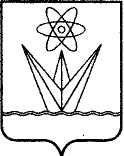 АДМИНИСТРАЦИЯЗАКРЫТОГО АДМИНИСТРАТИВНО – ТЕРРИТОРИАЛЬНОГО ОБРАЗОВАНИЯ  ГОРОДА  ЗЕЛЕНОГОРСКА КРАСНОЯРСКОГО КРАЯР А С П О Р Я Ж Е Н И Е11.11.2019    		                   г. Зеленогорск            		      № 2469-рО внесении изменений в распоряжениеАдминистрации ЗАТО г. Зеленогорскаот 25.10.2016 № 2246-р «Об утвержденииПоложения о премировании по результатам работы директоров муниципальныхунитарных предприятий г. Зеленогорска»В связи с кадровыми изменениями в Администрации ЗАТО                               г. Зеленогорска, руководствуясь Уставом города,Внести в распоряжение Администрации ЗАТО г. Зеленогорска от 25.10.2016 № 2246-р «Об утверждении Положения о премировании по результатам работы директоров муниципальных унитарных предприятий                   г. Зеленогорска следующие изменения:Приложение № 11 к приложению № 1 изложить в редакции согласно приложению № 1 к настоящему распоряжению.1.2. Приложение № 2 изложить в редакции согласно приложению № 2 к настоящему распоряжению.2. Отделу по правовой и кадровой работе Администрации ЗАТО                                г. Зеленогорска ознакомить директоров муниципальных унитарных предприятий г. Зеленогорска с настоящим распоряжением под подпись.Настоящее распоряжение вступает в силу в день подписания и подлежит опубликованию в газете «Панорама».Глава ЗАТО г. Зеленогорска					        М.В. СперанскийПриложение № 1                                                                                                                 к  распоряжению АдминистрацииЗАТО г. Зеленогорскаот 11.11.2019  № 2469-рПриложение № 11                                                                                                                 к  Положению о премировании                                                                                                                        по результатам работы  директоров     муниципальных унитарных предприятий  г. ЗеленогорскаПорядокоформления выполнения директорами предприятий показателей и условий премирования 1. Оформление выполнения показателей премирования для выплаты премии по результатам работы директору муниципального унитарного предприятия г. Зеленогорска (далее – директор), определенных в Положении о премировании по результатам работы директоров муниципальных унитарных предприятий  г. Зеленогорска, осуществляется в виде справок по форме согласно приложению к настоящему порядку.2. Справки заполняются муниципальным унитарным предприятием           г. Зеленогорска (далее – предприятие), подписываются директором и главным бухгалтером предприятия и представляются в отдел трудовых отношений Администрации ЗАТО г. Зеленогорска (далее – отдел трудовых отношений) в срок, не позднее 26 числа месяца, следующего за отчетным. Пояснения в связи с невыполнением показателей премирования оформляются предприятием в виде пояснительных записок и представляются в отдел трудовых отношений одновременно со справкой.В случае непредставления справок в срок, указанный в абзаце первом настоящего пункта, рассмотрение таких справок осуществляется в следующем месяце в сроки, определенные настоящим порядком.3. Отдел трудовых отношений не позднее 28 числа месяца, следующего за отчетным, направляет справки с пояснительными записками для согласования должностным лицам и структурным подразделениям Администрации ЗАТО              г. Зеленогорска в следующем порядке:1) в отдел экономики Администрации ЗАТО г. Зеленогорска;2) в Отдел городского хозяйства Администрации ЗАТО                                   г. Зеленогорска;3) в Комитет по управлению имуществом Администрации ЗАТО                      г. Зеленогорска;4) в отдел трудовых отношений Администрации ЗАТО г. Зеленогорска;5) заместителю Главы ЗАТО г. Зеленогорска по общественной безопасности;6) заместителю Главы ЗАТО г. Зеленогорска по общим вопросам;7) первому заместителю Главы ЗАТО г. Зеленогорска по стратегическому планированию,  экономическому развитию и финансам;8) первому заместителю Главы ЗАТО г. Зеленогорска по жилищно-коммунальному хозяйству, архитектуре и градостроительству.4. Согласование справок должностными лицами и структурными подразделениями Администрации ЗАТО г. Зеленогорска, указанными в пункте 3 настоящего порядка, проводится в срок, не превышающий 2 рабочих дней со дня их поступления.5. После согласования справок структурными подразделениями и должностными лицами, указанными в пункте 3 настоящего порядка, в течение 2-х дней отдел трудовых отношений представляет справки для рассмотрения на заседании комиссии по оценке результативности деятельности директоров муниципальных унитарных предприятий г. Зеленогорска (далее - комиссия).6. С учетом рекомендаций комиссии отдел трудовых отношений в течение 2-х дней со дня принятия решения комиссии готовит проекты распоряжений Администрации ЗАТО г. Зеленогорска о начислении и выплате или не начислении премии директорам. Приложение                                                                                                                           к  Порядку оформления выполнения директорами предприятий  показателей и условий премирования Штамп предприятияСПРАВКАо выполнении показателей премирования директора____________________________________(наименование предприятия)                                   ____________________________________                                                     (Ф.И.О. директора)по результатам работы за     _______________20_____ годаВыполнение показателей премирования2. Наличие или отсутствие условий, при которых премия в отчетном месяце не выплачивается:* Указываются условия, перечисленные в Положении о премировании по результатам работы директоров муниципальных унитарных предприятий                           г. Зеленогорска, утвержденном распоряжением Администрации ЗАТО                            г. Зеленогорска от 25.10.2016 № 2246-р.3. Выплата за отчетный месяц работникам предприятия ежемесячных (ежеквартальных) премий, установленных локальными нормативными актами, коллективным договором предприятия: _____________________________________________________________________          (дата и номер локального нормативного акта, размер  по плану, размер фактический)Наличие или отсутствие  нарушений, упущений в работе, за которые размер премии директору уменьшается* Указываются все нарушения и упущения в работе, за которые размер премии директору уменьшается, перечисленные в приложении № 10 к Положению о премировании по результатам работы директоров муниципальных унитарных предприятий г. Зеленогорска, утвержденному распоряжением Администрации ЗАТО                            г. Зеленогорска от 25.10.2016 № 2246-р.Приложение: пояснительная записка от «___»______20     №______(при наличии)Директор предприятия                     _____________________							(подпись)Главный бухгалтер предприятия     _________________________							(подпись)М.П.СОГЛАСОВАНИЕ.*Указывается предлагаемый процент снижения размера премии (от 1 до 95%), рассчитанного за выполнение показателей премирования, за нарушения и упущения в работе, перечисленные в пункте 4 справки.Расчетный размер премии директору предприятия с учетом выполнения показателей премирования, замечаний и предложений при согласовании справки______% от должностного оклада (заполняется отделом трудовых отношений после согласования справки должностными лицами и структурными подразделениями Администрации ЗАТО г. Зеленогорска перед заседанием комиссии). Размер премии в процентах от должностного оклада ______% (с учетом рекомендаций комиссии) (заполняется отделом трудовых отношений после заседания комиссии).                                                Приложение № 2                                                                                                                 к  распоряжению АдминистрацииЗАТО г. Зеленогорскаот 11.11.2019 № 2469-рПриложение № 2                                                                                                                 к  распоряжению АдминистрацииЗАТО г. Зеленогорскаот 25.10.2016 № 2246-рСостав комиссиипо оценке результативности деятельности директоров муниципальных унитарных предприятий г. Зеленогорска Камнев С.В.	председатель комиссии, первый заместитель Главы ЗАТО                           г. Зеленогорска по жилищно-коммунальному хозяйству, архитектуре и градостроительству;Налобина М.В.		            заместитель председателя комиссии,                                                            первый заместитель Главы ЗАТО                                             г. Зеленогорска по стратегическому планированию,  экономическому развитию и финансам;Тихонова Т.М.	 секретарь комиссии, главный специалист отдела трудовых отношений Администрации ЗАТО                г. Зеленогорска;члены комиссии:Архипов А.А.                            заместитель Главы ЗАТО г. Зеленогорска                                                    по общественной безопасности;     Карчушкин И.С.                        заместитель Главы ЗАТО г. Зеленогорска по общим вопросам; Шмигидина М.Г.                       начальник земельного отдела Комитета по управлению имуществом Администрации ЗАТО г. Зеленогорска;Шмелев А.Б.	начальник Отдела городского хозяйства Администрации ЗАТО г. Зеленогорска;Шорникова Е.А.	начальник отдела экономики Администрации ЗАТО г. Зеленогорска;Нагорнова Л.В.	начальник отдела трудовых отношений Администрации ЗАТО г. Зеленогорска.№Наименование показателя премированияКритерий оценки показателя премированияПлановоезначение показателяФактическоезначение показателяЗначениеотклоненияРазмер премии по показателю  с учетом его выполнения в отчетном месяце,      в процентах от установленного должностного оклада1.2.3.4.№ п/пУсловия, при которых премия в отчетном месяце не выплачивается*Отметка о наличии либо отсутствииПримечание№ п/пНарушения, упущения в работе, за которые размер премии директору уменьшается*Отметка о наличии либо отсутствииПримечание№Наименование структурного подразделения Администрации ЗАТО г. Зеленогорска, должностного лицаЗамечания, предложения по снижению премии за нарушения, упущения в работеПроцент  сниже-ния премии*Ф.И.О. должност-ного лица, подпись1.Отдел экономики Администрации ЗАТО                        г. Зеленогорска 2.Отдел городского хозяйства Администрации ЗАТО                         г. Зеленогорска3.Комитет по управлению имуществом Администрации ЗАТО г. Зеленогорска4.Отдел трудовых отношений Администрации ЗАТО                           г. Зеленогорска5.Заместитель Главы ЗАТО                   г. Зеленогорска по общественной безопасности6.Заместитель Главы ЗАТО                   г. Зеленогорска по общим вопросам7.Первый заместитель  Главы ЗАТО г. Зеленогорска по стратегическому планированию, экономическому развитию и финансам8.Первый заместитель  Главы ЗАТО г. Зеленогорска по жилищно-коммунальному хозяйству, архитектуре и градостроительству